4.Θέλω και γω να γίνω ήρωας1η Δραστηριότητα: Θέλω να γίνω ήρωας«Πως μπορείς να γίνεις ένας απλός, καθημερινός ήρωας;»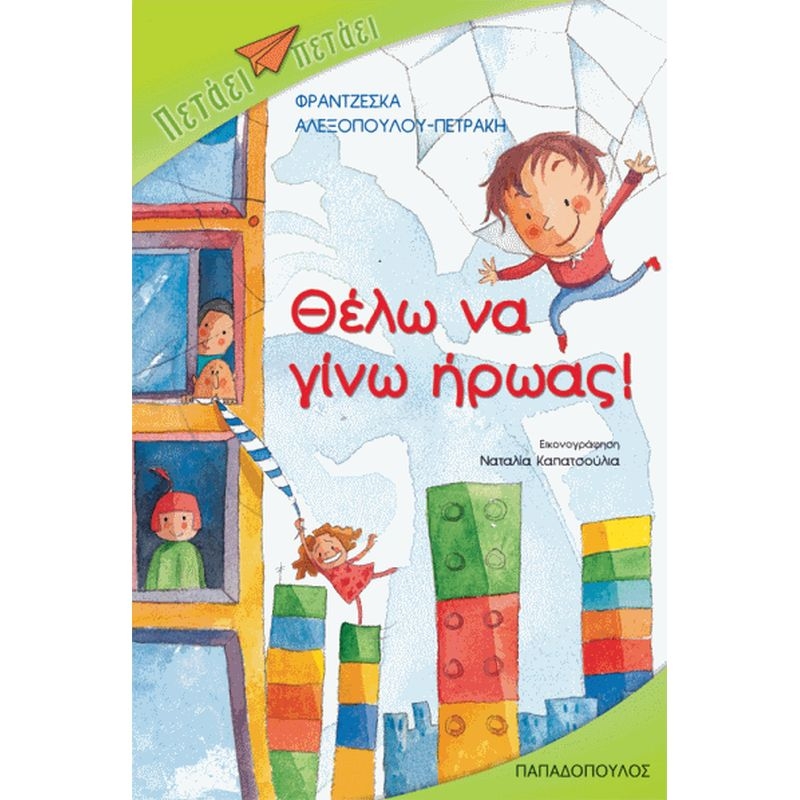 